Publicado en Madrid el 24/09/2021 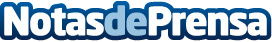 Las Giti Gazelles y Giti Tire se unen de nuevo en el rallye femenino Aïcha des Gazelles de Marruecos La competición de motor solo para mujeres más dura del planeta mantiene su objetivo solidarioDatos de contacto:presscorporate910910446 Nota de prensa publicada en: https://www.notasdeprensa.es/las-giti-gazelles-y-giti-tire-se-unen-de-nuevo Categorias: Automovilismo Industria Automotriz http://www.notasdeprensa.es